GIÁO ÁN GIỜ DẠY ĐỔI MỚI MÔN NHẠC CỤLỚP CĐMN K41Tiết CT 14, NGÀY DẠY 23/9/2022BÀI 4: LUYỆN GAM  SON TRƯỞNG, BÀI TẬP THỰC HÀNH I. MỤC TIÊU1. Về kiến thức :-  Sinh viên nắm được các phương pháp cơ bản về luyện gam nói chung và gam son trưởng ( G – Dur) và các bài hát trong chương trình GDMN thuộc giọng son trưởng -  Tập và so sánh một số dạng tiết tấu đơn giản, phương pháp gõ nhịp2. Về kĩ năng :-  Đàn đúng giai điệu các bài hát trong chương trình GDMN-  Đàn đúng giai điệu có phần hợp âm đệm của tay trái- Biết thị tấu bản nhạc ở mức độ cơ bản3. Về thái độ :- Sinh viêncó tinh thần tự giác, tích cực trong học tập- Yêu thích môn học, thích đàn các bài hát trong chương trình giáo dục âm nhạc mầm non.II. CHUẨN BỊ PHƯƠNG TIỆN ĐỒ DÙNG DẠY HỌC.1. Giáo viên : Đàn Phím organ, sách học đàn, Giáo án, kế hoạc giảng dạy, đề cương.2. HSSV: Đàn, sách học đànIII: GIÁO TRÌNH VÀ TÀI LIỆU THAM KHẢO CHÍNH:-Cù Minh Nhật Organ: thực hành,Lê Đức Sang, Hoàng Công Dụng, Trịnh Hoài Thu : Giáo trinh âm nhạc  mầm nonIV: TIẾN TRÌNH LÊN LỚP1. Ổn định lớp, kiểm tra bài cũ2. Bài mới:Lãnh đạo trường                        Trưởng môn                         Giảng viên dạy                                                                                                 Đặng Cao SơnNội dungPhương pháp    I. Hoạt động 1: Luyện gam Son trưởng với những phương pháp cơ bản 2 tayLàm quen gam son trưởng 7 âmĐàn các âm ổn địnhBài tập nhận biết các bài hát bản nhạc thuộc giọng son trưởng(nằm trong gam son)“ Trích Làng tôi – Văn Cao”   II.Hoạt động 2:Thực hành luyện tập bài đàn  1. Tập đọc giai điệu và đàn bài hát: Gà trống mèo con và cún con2. Gv nghe SV đàn và góp ý , sửa chữa những chỗ những chỗ chưa đúng- Hướng dẫn SV nhận biết gam son trưởng 7 âm đi lên, đi xuống.- Kết hợp đàn 3 âm ổn định với một bài hát có độ cao giống như vậy (Mùa hè đến, Gà trống mèo con và cún con)- Đàn bốn âm (Son - Si - Rê - Són).- Đàn gam Son trưởng lên và xuống theo 2 nhóm 4 âm sau đó đàn cả 2 nhóm đi lên và đi xuống thành thạo (khi tập cần lưu ý nốt Pha#).-  Đọc kết hợp với một số tiết tấu đơn giản.-  Đọc tài liệuGV hướng dẫn bài tập trên đàn    - SV thực hành theo nhóm với các bước sau:+  Đọc giai điệu theo tiết tấu+ Nhận biết các ký hiệu hợp âm G, Am,D +Tập giai điệu tay phải đúng kỹ thuật+ Tập kết hợp đệm tay trái, chuyển các hợp âm      -  Các nhóm thực hành đọc sau khi đã nghe GV hướng dẫn và cá nhân  thực hành trình bày bài đàn của mình.       -  Các bạn trong nhóm có thể nhận xét góp ý.. -  Giáo viên nhận xét, bổ xung.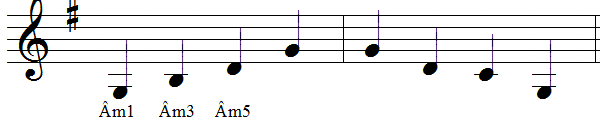 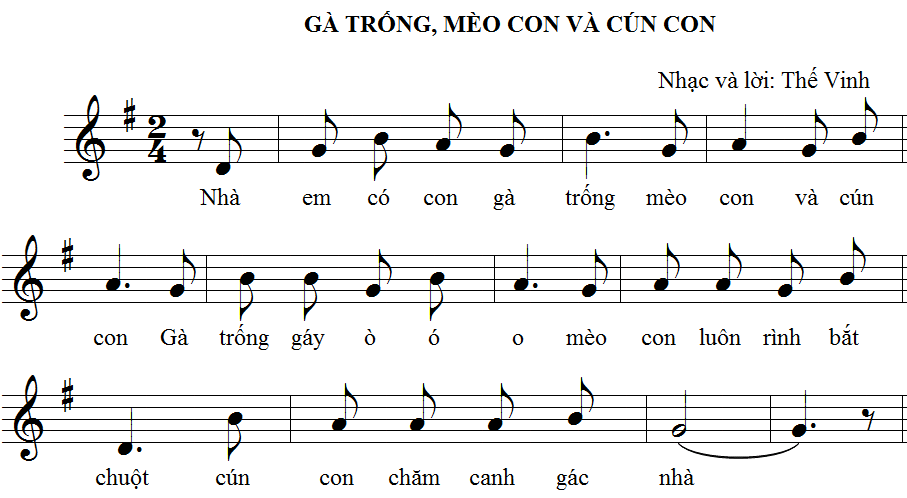 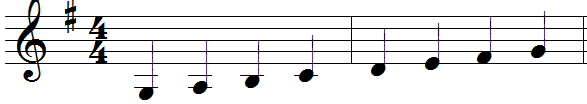 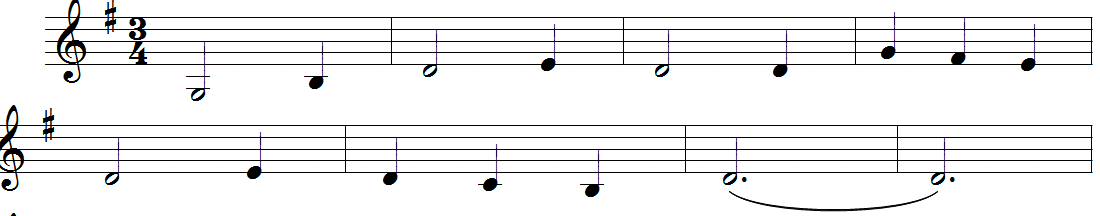 